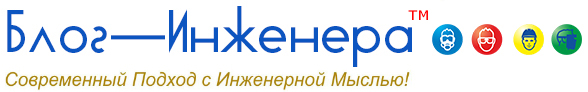 Приказ Минздрава России от 20.05.2022 № 342н
«Об утверждении порядка прохождения обязательного психиатрического освидетельствования работниками, осуществляющими отдельные виды деятельности, его периодичности, а также видов деятельности, при осуществлении которых проводится психиатрическое освидетельствование»
Зарегистрировано в Минюсте России 30.05.2022 № 68626Зарегистрировано в Минюсте России 30 мая 2022 г. № 68626МИНИСТЕРСТВО ЗДРАВООХРАНЕНИЯ РОССИЙСКОЙ ФЕДЕРАЦИИПРИКАЗот 20 мая 2022 г. № 342нОБ УТВЕРЖДЕНИИ ПОРЯДКАПРОХОЖДЕНИЯ ОБЯЗАТЕЛЬНОГО ПСИХИАТРИЧЕСКОГООСВИДЕТЕЛЬСТВОВАНИЯ РАБОТНИКАМИ, ОСУЩЕСТВЛЯЮЩИМИ ОТДЕЛЬНЫЕВИДЫ ДЕЯТЕЛЬНОСТИ, ЕГО ПЕРИОДИЧНОСТИ, А ТАКЖЕ ВИДОВДЕЯТЕЛЬНОСТИ, ПРИ ОСУЩЕСТВЛЕНИИ КОТОРЫХ ПРОВОДИТСЯПСИХИАТРИЧЕСКОЕ ОСВИДЕТЕЛЬСТВОВАНИЕВ соответствии с частью 4 статьи 65 Федерального закона от 21 ноября 2011 г. № 323-ФЗ "Об основах охраны здоровья граждан в Российской Федерации" (Собрание законодательства Российской Федерации, 2011, № 48, ст. 6724), частью восьмой статьи 220 Трудового кодекса Российской Федерации (Собрание законодательства Российской Федерации, 2002, № 1, ст. 3; 2021, № 27, ст. 5139), подпунктом 5.2.72 пункта 5 Положения о Министерстве здравоохранения Российской Федерации, утвержденного постановлением Правительства Российской Федерации от 19 июня 2012 г. № 608 (Собрание законодательства Российской Федерации, 2012, № 26, ст. 3526; 2021, № 43, ст. 7258), приказываю:1. Утвердить:порядок прохождения обязательного психиатрического освидетельствования работниками, осуществляющими отдельные виды деятельности, его периодичность согласно приложению № 1;виды деятельности, при осуществлении которых проводится психиатрическое освидетельствование, согласно приложению № 2.2. Настоящий приказ вступает в силу с 1 сентября 2022 г. и действует до 1 сентября 2028 г.МинистрМ.А.МУРАШКОЛокализация: охрана труда на блог-инженера.рфПриложение № 1к приказу Министерства здравоохраненияРоссийской Федерацииот 20 мая 2022 г. № 342нПОРЯДОКПРОХОЖДЕНИЯ ОБЯЗАТЕЛЬНОГО ПСИХИАТРИЧЕСКОГООСВИДЕТЕЛЬСТВОВАНИЯ РАБОТНИКАМИ, ОСУЩЕСТВЛЯЮЩИМИ ОТДЕЛЬНЫЕВИДЫ ДЕЯТЕЛЬНОСТИ, ЕГО ПЕРИОДИЧНОСТЬ1. Обязательное психиатрическое освидетельствование (далее - освидетельствование) проходят работники, осуществляющие отдельные виды деятельности (далее - работник) <1>, в соответствии с видами деятельности, при осуществлении которых проводится психиатрическое освидетельствование, предусмотренными приложением № 2 к настоящему приказу (далее - виды деятельности).--------------------------------<1> Часть восьмая статьи 220 Трудового кодекса Российской Федерации (Собрание законодательства Российской Федерации, 2002, № 1, ст. 3; 2021, № 27, ст. 5139).2. Освидетельствование работника проводится с целью определения его пригодности по состоянию психического здоровья к осуществлению отдельных видов деятельности.3. Освидетельствование работника проводится врачебной комиссией, создаваемой в соответствии со статьей 6 Закона Российской Федерации от 2 июля 1992 г. № 3185-1 "О психиатрической помощи и гарантиях прав граждан при ее оказании" (далее - Закон) <2> для проведения психиатрического освидетельствования в медицинской организации, имеющей лицензию на осуществление медицинской деятельности с указанием работ (услуг) по психиатрическому освидетельствованию (далее - врачебная комиссия).--------------------------------<2> Ведомости Съезда народных депутатов Российской Федерации и Верховного Совета Российской Федерации, 1992, № 33, ст. 1913.4. Освидетельствование работника проводится в обязательном порядке на основании выданного работодателем (его уполномоченным представителем) направления на освидетельствование (далее - направление) и с учетом заключений, выданных по результатам обязательных предварительных и периодических медицинских осмотров работников, предусмотренных статьей 220 Трудового кодекса Российской Федерации (при их наличии).В соответствии с частью 1 статьи 6 Закона гражданин может быть временно (на срок не более пяти лет и с правом последующего переосвидетельствования) по результатам обязательного психиатрического освидетельствования признан непригодным вследствие психического расстройства к выполнению отдельных видов профессиональной деятельности <3>.--------------------------------<3> Ведомости Съезда народных депутатов Российской Федерации и Верховного Совета Российской Федерации, 1992, № 33, ст. 1913; Собрание законодательства Российской Федерации, 2013, № 48, ст. 6165.5. Повторное прохождение освидетельствования работником не требуется в случае, если работник поступает на работу по виду деятельности, по которому ранее проходил освидетельствование (не позднее двух лет) и по состоянию психического здоровья был пригоден к выполнению указанного вида деятельности. Результат ранее проведенного освидетельствования подтверждается медицинскими документами, в том числе полученными путем электронного обмена между медицинскими организациями.6. В направлении указываются:дата формирования направления;наименование работодателя, адрес электронной почты, контактный номер телефона;вид экономической деятельности работодателя по Общероссийскому классификатору видов экономической деятельности (ОКВЭД);наименование медицинской организации, фактический адрес ее местонахождения и основной государственный регистрационный номер (ОГРН), электронная почта, контактный телефон (при наличии информации);фамилия, имя, отчество (при наличии), дата рождения, пол работника;наименование структурного подразделения работодателя (при наличии), в котором работник осуществляет отдельный вид (виды) деятельности;наименование должности (профессии) работника, направляемого на освидетельствование;вид (виды) деятельности, осуществляемый работником в соответствии с приложением № 2 к настоящему приказу;сведения о заключениях, выданных по результатам обязательных предварительных и (или) периодических медицинских осмотров работников, предусмотренных статьей 220 Трудового кодекса Российской Федерации (при их наличии);дата выдачи направления работнику.Направление подписывается работодателем (уполномоченным представителем работодателя) с указанием его должности, фамилии, инициалов.Направление выдается работнику под подпись.Направление может быть сформировано в форме электронного документа с использованием простых электронных подписей работодателя (его уполномоченного представителя) и работника (при наличии технической возможности).Работодатель (его уполномоченный представитель) организует учет выданных направлений, в том числе в форме электронного документа.7. Для прохождения освидетельствования работник представляет в медицинскую организацию, в которой проводится освидетельствование, следующие документы:направление;документ, подтверждающий регистрацию в системе индивидуального (персонифицированного) учета, содержащий страховой номер индивидуального лицевого счета;заключения, выданные по результатам обязательных предварительных и (или) периодических медицинских осмотров работников, предусмотренных статьей 220 Трудового кодекса Российской Федерации (при их наличии);паспорт (или иной документ, удостоверяющий личность).8. Освидетельствование работника проводится в срок не позднее 20 календарных дней со дня его обращения в медицинскую организацию.Медицинская организация, проводящая освидетельствование, вправе получать необходимую информацию о состоянии здоровья работника, в том числе с использованием медицинской информационной системы медицинской организации, в том числе в которой работник получает первичную медико-санитарную помощь.9. Освидетельствование включает:прием (осмотр, консультация) врача-психиатра;сбор жалоб и анамнеза (объективный и субъективный) в психиатрии;психопатологическое обследование.При проведении освидетельствования могут учитываться результаты ранее проведенных (не позднее одного года) медицинских осмотров, освидетельствований, диспансеризации работника, подтвержденных медицинскими документами, в том числе полученных путем электронного обмена между медицинскими организациями, за исключением случаев выявления у него симптомов и синдромов заболеваний, свидетельствующих о наличии медицинских показаний для проведения соответствующих медицинских мероприятий в рамках освидетельствования.10. Врачебная комиссия по результатам освидетельствования выносит решение о признании работника пригодным или непригодным вследствие психического расстройства (при наличии медицинских психиатрических противопоказаний) к выполнению вида (видов) деятельности, указанного в направлении на освидетельствование.11. По окончании прохождения работником освидетельствования медицинской организацией оформляется медицинское заключение (далее - Заключение).12. В Заключении указываются:дата выдачи Заключения;фамилия, имя, отчество (при наличии), дата рождения, пол работника;наименование работодателя, адрес электронной почты, контактный номер телефона;вид экономической деятельности работодателя по Общероссийскому классификатору видов экономической деятельности (ОКВЭД);наименование структурного подразделения работодателя (при наличии), в котором работник осуществляет отдельный вид (виды) деятельности, должности (профессии) работника;вид (виды) деятельности, осуществляемый работником в соответствии с приложением № 2 к настоящему приказу;результаты освидетельствования о пригодности или непригодности (при наличии медицинских психиатрических противопоказаний) к выполнению вида (видов) деятельности, указанных в направлении.Заключение подписывается всеми членами врачебной комиссии с указанием их фамилии и инициалов и заверяется печатью (при наличии) медицинской организации, в которой проводилось освидетельствование.13. Заключение составляется в трех экземплярах, один из которых не позднее 3 рабочих дней со дня принятия врачебной комиссией решения, указанного в пункте 10 настоящего Порядка, выдается работнику под подпись. Второй экземпляр хранится в медицинской организации, в которой проводилось освидетельствование, третий экземпляр направляется работодателю, при наличии согласия работника.При наличии технической возможности допускаются выдача (передача) заключения в форме электронного документа с использованием усиленных квалифицированных электронных подписей всех членов врачебной комиссии и его передача работнику и работодателю (при наличии согласия работника) по защищенным каналам связи, исключающим возможность несанкционированного доступа к информации третьих лиц, и с соблюдением требований законодательства Российской Федерации о защите персональных данных и врачебной тайны.Локализация: охрана труда на блог-инженера.рфПриложение № 2к приказу Министерства здравоохраненияРоссийской Федерацииот 20 мая 2022 г. № 342нВИДЫДЕЯТЕЛЬНОСТИ, ПРИ ОСУЩЕСТВЛЕНИИ КОТОРЫХ ПРОВОДИТСЯПСИХИАТРИЧЕСКОЕ ОСВИДЕТЕЛЬСТВОВАНИЕ1. Деятельность, связанная с управлением транспортными средствами или управлением движением транспортных средств по профессиям и должностям согласно перечню работ, профессий, должностей, непосредственно связанных с управлением транспортными средствами или управлением движением транспортных средств <1>.--------------------------------<1> Постановление Правительства Российской Федерации от 29 декабря 2020 г. № 2349 "Об утверждении перечня работ, профессий, должностей, непосредственно связанных с управлением транспортными средствами или управлением движением транспортных средств" (Собрание законодательства Российской Федерации, 2021, № 2, ст. 400).2. Деятельность, связанная с производством, транспортировкой, хранением и применением взрывчатых материалов и веществ.3. Деятельность в области использования атомной энергии, осуществляемая работниками объектов использования атомной энергии при наличии у них разрешений, выдаваемых органами Федеральной службы по экологическому, технологическому и атомному надзору <2>.--------------------------------<2> Статья 27 Федерального закона от 21 ноября 1995 г. № 170-ФЗ "Об использовании атомной энергии" (Собрание законодательства Российской Федерации, 1995, № 48, ст. 4552; 2019, № 12, ст. 1230); постановление Правительства Российской Федерации от 3 марта 1997 г. № 240 "Об утверждении перечня должностей работников объектов использования атомной энергии, которые должны получать разрешения федеральной службы по экологическому, технологическому и атомному надзору на право ведения работ в области использования атомной энергии" (Собрание законодательства Российской Федерации, 1997, № 10, ст. 1180; 2018, № 17, ст. 2485).4. Деятельность, связанная с оборотом оружия.5. Деятельность, связанная с проведением аварийно-спасательных работ, а также с работой, выполняемой пожарной охраной при тушении пожаров.6. Деятельность, непосредственно связанная с управлением подъемными механизмами (кранами), подлежащими учету в органах Федеральной службы по экологическому, технологическому и атомному надзору <3>.--------------------------------<3> Федеральные нормы и правила в области промышленной безопасности "Правила безопасности опасных производственных объектов, на которых используются подъемные сооружения", утвержденные приказом Федеральной службы по экологическому, технологическому и атомному надзору от 26 ноября 2020 г. № 461 (зарегистрирован Министерством юстиции Российской Федерации 30 декабря 2020 г., регистрационный № 61983).7. Деятельность по непосредственному забору, очистке и распределению воды питьевых нужд систем централизованного водоснабжения.8. Педагогическая деятельность в организациях, осуществляющих образовательную деятельность.9. Деятельность по присмотру и уходу за детьми.10. Деятельность, связанная с работами с использованием сведений, составляющими государственную тайну.11. Деятельность в сфере электроэнергетики, связанная с организацией и осуществлением монтажа, наладки, технического обслуживания, ремонта, управления режимом работы электроустановок <4>.--------------------------------<4> Статья 3 Федерального закона от 26 марта 2003 г. № 35-ФЗ "Об электроэнергетике" (Собрание законодательства Российской Федерации, 2003, № 13, ст. 1177; 2007, № 45, ст. 5427); ГОСТ 12.1.009-2017 "Межгосударственный стандарт. Система стандартов безопасности труда. Электробезопасность. Термины и определения", введенный в действие приказом Росстандарта от 7 ноября 2018 г. № 942-ст (М., "Стандартинформ", 2019).12. Деятельность в сфере теплоснабжения, связанная с организацией и осуществлением монтажа, наладки, технического обслуживания, ремонта, управления режимом работы объектов теплоснабжения <5>.--------------------------------<5> Часть 1 статьи 23.2 Федерального закона от 27 июля 2010 г. № 190-ФЗ "О теплоснабжении" (Собрание законодательства Российской Федерации, 2010, № 31, ст. 4159; 2016, № 18, ст. 2508).13. Деятельность, непосредственно связанная с обслуживанием оборудования, работающего под избыточным давлением более 0,07 МПа и подлежащего учету в органах Федеральной службы по экологическому, технологическому и атомному надзору <6>:--------------------------------<6> Федеральные нормы и правила в области промышленной безопасности "Правила промышленной безопасности опасных производственных объектов, на которых используется оборудование, работающее под избыточным давлением", утвержденные приказом Федеральной службы по экологическому, технологическому и атомному надзору от 15 декабря 2020 г. № 536 (зарегистрирован Министерством юстиции Российской Федерации 31 декабря 2020 г., регистрационный № 61998).пара, газа (в газообразном, сжиженном состоянии);воды при температуре более 115 °C;иных жидкостей при температуре, превышающей температуру их кипения при избыточном давлении 0,07 МПа.14. Деятельность, непосредственно связанная с диспетчеризацией производственных процессов в химической (нефтехимической) промышленности, включая деятельность операторов производственного оборудования в химической (нефтехимической) промышленности (при производстве химических веществ 1 и 2 классов опасности).15. Деятельность, связанная с добычей угля подземным способом.16. Деятельность, связанная с эксплуатацией, ремонтом скважин и установок при переработке высокосернистой нефти, очистке нефти и газа от сероводорода, очистке нефтеналивных судов, цистерн, резервуаров, добычей и обработкой озокерита, экстракционноозокеритовым производством.17. Деятельность, непосредственно связанная с контактами с возбудителями инфекционных заболеваний - патогенными микроорганизмами I и II группы патогенности, возбудителями особо опасных инфекций, а также с биологическими токсинами (микробного, растительного и животного происхождения) или с доступом к указанным субстанциям.Локализация: охрана труда на блог-инженера.рф